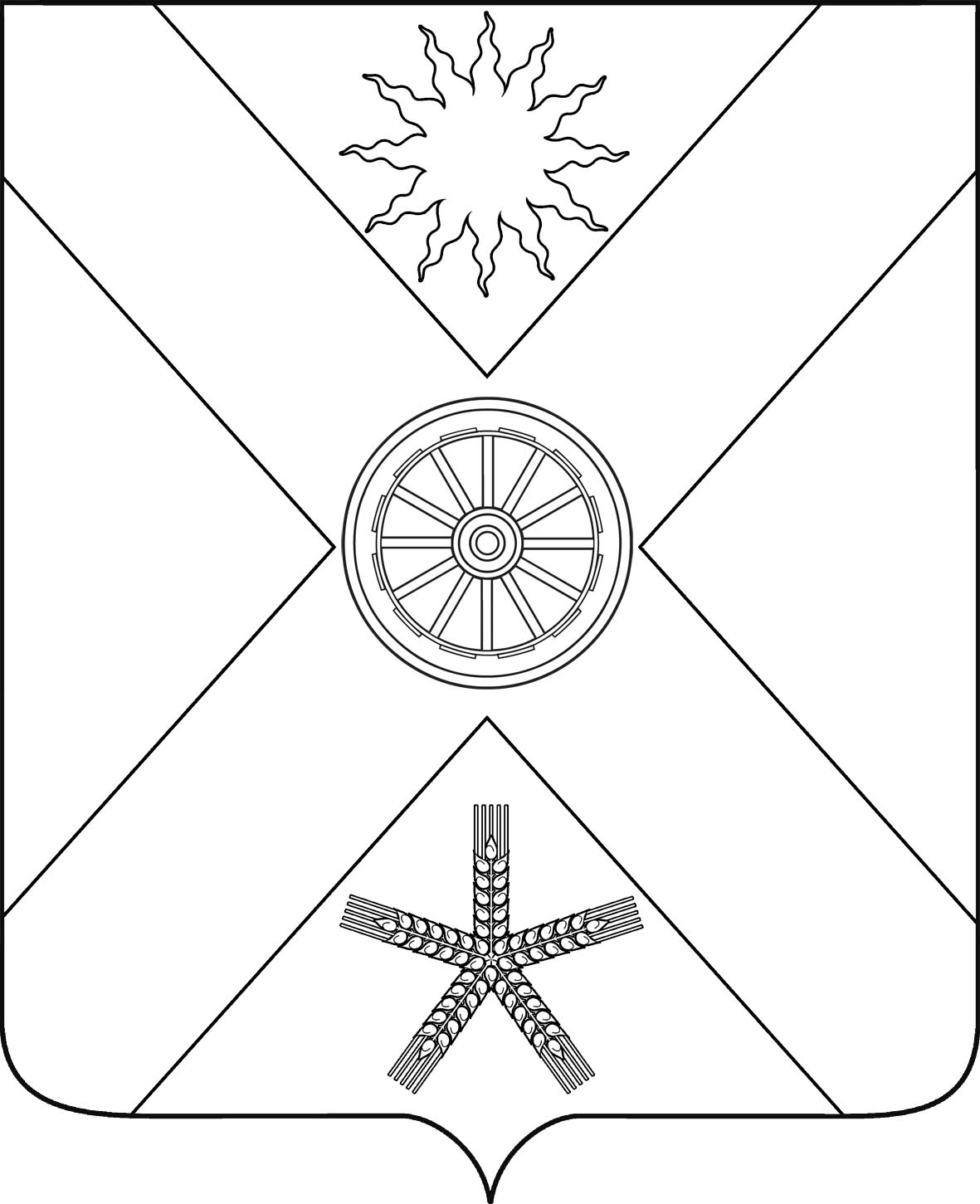 РОССИЙСКАЯ ФЕДЕРАЦИЯРОСТОВСКАЯ  ОБЛАСТЬ ПЕСЧАНОКОПСКИЙ РАЙОНМУНИЦИПАЛЬНОЕ ОБРАЗОВАНИЕ«ПЕСЧАНОКОПСКОЕ СЕЛЬСКОЕ ПОСЕЛЕНИЕ»АДМИНИСТРАЦИЯ ПЕСЧАНОКОПСКОГО СЕЛЬСКОГО ПОСЕЛЕНИЯПОСТАНОВЛЕНИЕ31.03.2021			         №52		      с.Песчанокопское Руководствуясь Федеральным законом от 06.10.2003 № 131-ФЗ «Об общих принципах организации местного самоуправления в Российской Федерации», Федеральным законом от 28.12.2009 № 381-ФЗ «Об основах государственного регулирования торговой деятельности в Российской Федерации», в целях реализации постановления Администрации Ростовской области от 07.11.2013 г. № 681 «Об утверждении порядка организации ярмарок на территории Ростовской области и продажи товаров (выполнения работ, оказания услуг) на них», Постановлением Администрации Песчанокопского района Ростовской области от 14.12.2020г. № 944 «Об утверждении перечня мест организации ярмарок в границах территории муниципального образования «Песчанокопский район» на 2021 год, Уставом муниципального образования «Песчанокопское сельское поселение», ПОСТАНОВЛЯЮ:1.  Утвердить Порядок проведения конкурса на право заключения договора на организацию ярмарки на территории муниципального образования «Песчанокопское сельское поселение» согласно приложению 
№ 1 к постановлению.2.  Утвердить типовую форму Заявки на участие в конкурсе на право заключения Договора на организацию ярмарки  согласно приложению № 2 к постановлению.3.  Утвердить Шкалу для оценки критериев сопоставления заявок 
на участие в конкурсе на право заключения Договора на организацию ярмарки  согласно приложению № 3 к постановлению.4.  Утвердить форму Договора на право организации ярмарки на территории муниципального образования «Песчанокопское сельское поселение» согласно приложению № 4 к постановлению.          5. Утвердить порядок организации ярмарок на территории Песчанокопского сельского поселения и продажи товаров(выполнения работ, оказания услуг) на них.6. Настоящее постановление вступает в силу со дня его официального опубликования. 7.  Контроль за выполнением постановления оставляю за собой.Глава Администрации Песчанокопского сельского поселения			   А.В.ОстрогорскийПостановление вносит:начальник сектора  экономики и прогнозированияПриложение № 1
к постановлению АдминистрацииПесчанокопского сельского поселения
от _________№ ________Порядок проведения конкурса на право заключения договора на организацию ярмарки на территории муниципального образования «Песчанокопское сельское поселение»1.  Общие положения1. Порядок проведения конкурса на право заключения договора 
на организацию ярмарки на территории муниципального образования «Песчанокопское сельское поселение» (далее – Порядок) определяет процедуру и условия проведения конкурса на право заключения договора на организацию ярмарки на территории муниципального образования «Песчанокопское сельское поселение» (далее – Конкурс).2. Предметом Конкурса является право на заключение договора 
на организацию ярмарки на территории муниципального образования «Песчанокопское сельское поселение» (далее – Ярмарка). Конкурс является открытым по составу участников.3. Целью Конкурса является обеспечение равных возможностей 
для юридических лиц и индивидуальных предпринимателей при определении организатора ярмарки, с которым заключается договор на организацию ярмарки на территории муниципального образования «Песчанокопское сельское поселение», согласно приложению № 4 к Порядку (далее – Договор).4. Организатором Конкурса выступает Администрация Песчанокопское сельского поселения (далее – Организатор конкурса).2.  Комиссия по проведению Конкурса1. Для проведения Конкурса, подведения его итогов и определения победителя формируется комиссия по проведению конкурса на право заключения Договора (далее – Комиссия).2. Комиссия осуществляет следующие функции:рассмотрение заявок об участии в Конкурсе;принятие решения о допуске заявителя к участию в Конкурсе;принятие решения по итогам рассмотрения заявок об участии 
в Конкурсе;определение победителя Конкурса;осуществление контроля за соблюдением процедуры проведения Конкурса;совершение иных действий, связанных с проведением Конкурса.3. Председатель Комиссии (в случае его отсутствия – его заместитель) 
не менее чем за три дня до проведения Конкурса уведомляет членов Комиссии о месте, дате и времени проведения заседания Комиссии, проводит заседания Комиссии, принимает решения по процедурным вопросам.4. Основной формой работы Комиссии является заседание. Заседание комиссии правомочно, если на нем присутствует 2/3 от установленных членов комиссии.5. Решения Комиссии принимаются простым большинством голосов присутствующих на заседании членов путем открытого голосования.6. При несогласии с принятым решением член Комиссии может письменно изложить свое мнение, которое подлежит обязательному приобщению к протоколу заседания. Заседания Комиссии оформляются протоколом, который утверждается председательствующим на заседании 
и подписывается секретарем Комиссии.7. Члены Комиссии участвуют в заседаниях лично и подписывают протоколы заседаний Комиссии.8. Члены Комиссии вправе потребовать от заявителя разъяснения содержания заявки об участии в Конкурсе и прилагаемых к ней документов.3. Объявление Конкурса и требования к заявителям1. Решение о проведении Конкурса оформляется распоряжением Организатора конкурса, которое принимается одновременно с решением 
о проведении ярмарки  на территории муниципального образования «Песчанокопское сельское поселение».2. Конкурс считается объявленным со дня опубликования извещения 
о проведении Конкурса на официальном Интернет- сайте (далее – официальный портал Администрации (https:// peschanokopskoesp.ru/ /)не менее чем за 21 (двадцать один) календарный день до даты окончания подачи заявок на участие в Конкурсе.3. К участию в Конкурсе допускаются юридические лица независимо 
от организационно-правовой формы, формы собственности, места нахождения, индивидуальные предприниматели, претендующие на организацию ярмарки и подавшие заявку на участие в Конкурсе (далее – Заявитель).4. Заявитель не должен находиться в процессе ликвидации 
или признания неплатежеспособным (банкротом), его деятельность на момент подачи и рассмотрения заявки на участие в Конкурсе не должна быть приостановлена.5. К участию в Конкурсе не допускаются юридические лица 
и индивидуальные предприниматели, имеющие неисполненную обязанность по уплате налогов, сборов, пеней и санкций, подлежащих уплате 
в соответствии с законодательством Российской Федерации.6. Документы, подтверждающие обстоятельства, указанные в пунктах 3.4, 3.5. настоящего Порядка, представляются заявителем самостоятельно.7. Основаниями для отказа в допуске к участию в Конкурсе являются:несоответствие заявителя требованиям, предусмотренным пунктами 
4, 5 раздела 3 Порядка;несоответствие заявки об участии в Конкурсе и прилагаемых 
к ней документов требованиям, предусмотренным конкурсной документацией;непредставление заявителем документов и информации, предусмотренных пунктами 1 – 8 раздела 5 Порядка, либо наличие 
в них недостоверных сведений.4. Извещение о проведении Конкурса и конкурсная документация1. Извещение о проведении Конкурса публикуется Организатором конкурса на официальном сайте Администрации (https://peschanokopskoesp.ru/)не позднее, чем за 30 дней до даты вскрытия конвертов с заявками на участие в Конкурсе.2. В извещении о проведении Конкурса указываются следующие сведения:наименование, место нахождения, почтовый адрес и адрес электронной почты, номер контактного телефона Организатора конкурса;предмет Конкурса, в том числе информация о лоте, месте проведения, сроках и виде ярмарки, предельном количестве торговых мест на ярмарке, сроке действия договора на организацию ярмарки;место, дата и время начала, дата и время окончания срока подачи заявок;место, дата и время вскрытия конвертов с заявками на участие 
в Конкурсе, рассмотрения конкурсных заявок и подведения итогов Конкурса;годовой размер арендной платы на основании рыночной стоимости земельных участков, определяемой в соответствии с законодательством Российской Федерации об оценочной деятельности;срок, в течение которого Организатор конкурса вправе отказаться 
от проведения Конкурса;требования к заявителям, предусмотренные пунктами 4, 5 раздела 
3 Порядка;порядок проведения Конкурса, в том числе порядок оформления участия в Конкурсе, подведения итогов Конкурса;форма заявки на участие в Конкурсе;проект Договора.3. Отказ от проведения Конкурса допускается не позднее, чем за пять дней до даты окончания срока подачи заявок на участие в Конкурсе 
и в течение одного рабочего дня со дня принятия указанного решения подлежит публикации на официальном сайте Администрации(https://peschanokopskoesp.ru/).4. Организатор Конкурса разрабатывает конкурсную документацию 
в отношении  лота и обеспечивает ее опубликование в срок, предусмотренный пунктом 1 раздела 4 Порядка, одновременно 
с опубликованием извещения о проведении Конкурса на официальном сайте Администрации (https://peschanokopskoesp.ru/).5. Конкурсная документация содержит:сведения, указанные в извещении о проведении Конкурса;правила оформления конверта с заявкой об участии в Конкурсе 
и прилагаемых к ней документов;перечень документов, прилагаемых к заявке об участии в Конкурсе 
в целях подтверждения сведений, предусмотренных пунктами 
4, 5 раздела 3 Порядка;порядок и срок отзыва заявок об участии в Конкурсе и внесения 
в них изменений;формы, порядок, дата начала и окончания срока представления заявителям разъяснений положений конкурсной документации;критерии оценки и сопоставления заявок об участии в Конкурсе, установленные пунктом 15 раздела 6 Порядка;порядок оценки и сопоставления заявок об участии в Конкурсе;срок, в течение которого победитель Конкурса (заявитель, подавший единственную заявку об участии в Конкурсе) должен представить Организатору конкурса подписанный договор;основания для отказа в допуске к участию в Конкурсе, предусмотренные пунктом 7 раздела 3 Порядка.5. Представление заявок на участие в Конкурсе1. Заявка и прилагаемые документы (далее – Заявка) об участии 
в Конкурсе подаются Организатору конкурса по форме, согласно приложению 1 к настоящему Порядку.2. Заявка на участие в Конкурсе, поданная юридическим лицом, должна быть подписана лицом, имеющим право действовать без доверенности 
от имени юридического лица либо полномочия которого подтверждаются доверенностью от имени юридического лица.Заявка на участие в конкурсе, поданная индивидуальным предпринимателем, должна быть подписана индивидуальным предпринимателем либо лицом, полномочия которого подтверждаются доверенностью.3. Заявка об участии в Конкурсе подается в письменной форме 
в запечатанном конверте со дня, следующего за днем размещения извещения 
о проведении Конкурса на официальном сайте Администрации (https://peschanokopskoesp.ru/).4. Заявитель подает заявку в запечатанном конверте. На таком конверте необходимо указать: «Заявка на участие в конкурсе на право заключения договора на организацию ярмарки на территории муниципального образования«Песчанокопское сельское поселение».5. Все документы, представляемые в составе заявки, должны быть прошиты, пронумерованы, скреплены печатью и заверены подписью руководителя юридического лица или прошиты, пронумерованы и заверены подписью индивидуального предпринимателя.6. Заявка предоставляется в печатном виде или заполненная от руки печатными буквами. Подчистки и исправления не допускаются.7. Все документы, представляемые в составе заявки на участие 
в Конкурсе, должны быть заполнены по всем пунктам.8. К заявке об участии в Конкурсе прилагаются следующие документы:8.1. Копия свидетельства о государственной регистрации в качестве юридического лица, копии учредительных документов (для юридических 
лиц), заверенные печатью (при ее наличии) и подписью уполномоченного лица, копия свидетельства о государственной регистрации в качестве индивидуального предпринимателя, копия паспорта (для индивидуального предпринимателя).8.2. Документ, подтверждающий полномочия лица на осуществление действий от имени заявителя, – копия решения (протокола) о назначении физического лица на должность, в соответствии с которыми такое физическое лицо обладает правом действовать от имени заявителя без доверенности. 
В случае если от имени заявителя действует иное лицо, заявка на участие 
в Конкурсе должна содержать также доверенность на осуществление действий от имени заявителя, заверенную печатью заявителя (при ее наличии) 
и подписанную руководителем или лицом, уполномоченным руководителем, либо засвидетельствованную в нотариальном порядке копию указанной доверенности. В случае если указанная доверенность подписана лицом, уполномоченным руководителем, заявка на участие в Конкурсе должна содержать также документ, подтверждающий полномочия такого лица.8.3. План мероприятий по организации ярмарки и продажи товаров (выполнения работ, оказания услуг) на ней, документы, устанавливающие режим работы ярмарки, порядок организации ярмарки, порядок предоставления мест для продажи товаров (выполнения работ, оказания услуг) на ярмарке, схему расположения торговых мест на ярмарке, выполненную графически.8.4. Фотография или эскиз специализированного оборудования торгового места, места для выкладки товара, холодильного и иного оборудования, размещаемого на ярмарке.8.5. Документы, подтверждающие опыт участника Конкурса, указанный в подпунктах 15.1 и 15.2 пункта 15 раздела 6 Порядка, – надлежащим образом заверенные копии решений уполномоченного на проведение ярмарки лица.8.6. Документы о стоимости предоставления места для продажи товаров (выполнения работ, оказания услуг) на ярмарке (с учетом всех затрат), указанной в подпункте 15.3 пункта 15 раздела 6 Порядка.8.7. Подтверждение положительной деловой репутации участника Конкурса, указанной в подпункте 15.4 пункта 15 раздела 6 Порядка, – наличие 
у участника Конкурса или работников участника Конкурса наград, отзывов, рекомендательных и благодарственных писем, прочих поощрений.8.8. Копия свидетельства о постановке на учет в налоговом органе 
и присвоении идентификационного номера налогоплательщика.8.9. Оригинал или копия выписки из единого государственного реестра юридических лиц (для юридических лиц), из единого государственного реестра индивидуальных предпринимателей (для индивидуальных предпринимателей).8.10. Оригинал или заверенная копия справки налогового органа 
об отсутствии просроченной задолженности по уплате налогов и сборов 
в бюджеты всех уровней, полученной не ранее, чем за шесть месяцев 
до дня размещения на официальном сайте Администрации (https://peschanokopskoesp.ru/) извещения о проведении Конкурса.8.11. Информация об ассортиментном перечне и виде продукции, планируемой к реализации на ярмарке.9. Незапечатанный или не оформленный, в соответствии с требованиями Порядка, конверт с заявкой на участие в Конкурсе и прилагаемыми 
к ней документами Организатором конкурса не принимается.10. Заявитель вправе подать не более одной заявки об участии 
в Конкурсе.11. Каждая заявка об участии в Конкурсе, поступившая в установленный срок, регистрируется секретарем Комиссии. По требованию заявителя лицо, уполномоченное Организатором конкурса на регистрацию заявок, выдает расписку в получении заявки с указанием даты и времени ее получения.12. Заявители, работники Организатора конкурса, Комиссия обязаны обеспечить конфиденциальность сведений, содержащихся в заявках об участии в Конкурсе и прилагаемых к ним документах, до вскрытия конвертов 
с заявками об участии в Конкурсе.13. Заявитель вправе изменить или отозвать заявку об участии 
в Конкурсе в любое время до окончания срока подачи заявок об участии 
в Конкурсе. Изменения в заявку или отзыв заявки подается в том же виде, 
что и заявка об участии в Конкурсе.14. Заявитель несет расходы, связанные с подготовкой и подачей заявки на участие в Конкурсе.15. В случае если по окончании срока подачи заявок на участие 
в Конкурсе подана только одна заявка на участие в Конкурсе, не подано 
ни одной заявки на участие в Конкурсе или ни один из заявителей не признан участником Конкурса, Конкурс признается несостоявшимся. 16. Если Конкурс признан несостоявшимся по причине подачи единственной заявки на участие в Конкурсе, с лицом, подавшим единственную заявку на участие в Конкурсе, в случае если указанная заявка соответствует требованиям и условиям, предусмотренным конкурсной документацией, Организатор конкурса заключает Договор.6. Порядок вскрытия конвертов, проведения Конкурса и подведения его итогов1. Конкурс проводится в день, время и в месте, указанные в извещении 
о проведении Конкурса.2. В день, время и в месте, указанные в извещении о проведении Конкурса, Комиссия публично вскрывает запечатанные конверты с заявками на участие в Конкурсе.3. Заявители (их представители) вправе присутствовать при вскрытии конвертов с заявками об участии в Конкурсе.4. При вскрытии конвертов с заявками об участии в Конкурсе объявляются и заносятся в протокол вскрытия конвертов с заявками, сведения о наименовании (для юридического лица) либо фамилии, имени, отчестве 
(для индивидуального предпринимателя) каждого заявителя, конверт, 
с заявкой которого вскрывается, информация о наличии документов, предусмотренных пунктом 8 раздела 5 Порядка.5. В случае, если после окончания срока подачи заявок на участие 
в Конкурсе подана только одна заявка или не подано ни одной заявки, 
в протокол вскрытия конвертов с заявками об участии в Конкурсе вносится информация о признании Конкурса несостоявшимся.6. Комиссия может осуществлять аудио – и/или видеозапись вскрытия конвертов с заявками на участие в Конкурсе.7. Заявки об участии в Конкурсе, полученные после окончания срока подачи заявок, не вскрываются и в тот же день возвращаются заявителям.8. Комиссия рассматривает заявки об участии в Конкурсе 
на соответствие требованиям, установленным конкурсной документацией, 
а также на соответствие заявителей требованиям, предусмотренными пунктами 4, 5 раздела 3 Порядка, соответствие заявки об участии в Конкурсе 
и прилагаемых к ней документов требованиям, предусмотренным конкурсной документацией, соответствие заявки на участие в Конкурсе требованиям, предусмотренным пунктами 1 – 8 раздела 5 Порядка.9. На основании результатов рассмотрения заявок об участии в Конкурсе Комиссия принимает решение о допуске или об отказе в допуске заявителей 
к участию в Конкурсе по основаниям, предусмотренным пунктом 7 раздела 
3 Порядка.10. Заявитель приобретает статус участника Конкурса с момента принятия Комиссией соответствующего решения. Данное решение вносится 
в протокол.Заявителям, не допущенным к участию в Конкурсе, в письменной форме направляются уведомления о принятом Комиссией решении в течение пяти рабочих дней со дня подписания протокола способом, позволяющим подтвердить факт получения.11. Протокол вскрытия конвертов с заявками об участии в Конкурсе ведется Комиссией и подписывается всеми присутствующими членами Комиссии в день вскрытия конвертов с заявками об участии в Конкурсе. Указанный протокол размещается Организатором конкурса на официальном сайте Администрации (https://peschanokopskoesp.ru/) в течение двух рабочих дней, следующих за днем его подписания.12. После принятия Комиссией решения о допуске или об отказе 
в допуске заявителей к участию в Конкурсе комиссия переходит 
к сопоставлению заявок об участии в Конкурсе.13. Протокол сопоставления заявок об участии в Конкурсе должен содержать следующие сведения:о заявителях, признанных участниками Конкурса;о месте, дате, времени проведения сопоставления заявок, о принятом 
на основании результатов сопоставления заявок на участие в Конкурсе решении, о присвоении заявкам на участие в Конкурсе порядковых номеров, 
а также наименования (для юридических лиц), фамилии, имена, отчества 
(для индивидуальных предпринимателей) и почтовые адреса участников Конкурса, заявкам на участие в Конкурсе которых присвоен первый и второй номера;результаты Конкурса.14. Комиссия осуществляет сопоставление заявок об участии в Конкурсе и прилагаемых к ним документов. Срок сопоставления заявок об участии 
в Конкурсе не может превышать трех рабочих дней со дня подписания протокола вскрытия конвертов.15. Сопоставление заявок об участии в Конкурсе осуществляется Комиссией согласно шкале для оценки критериев сопоставления заявок,
на участие в Конкурсе на право заключения договора на организацию ярмарки на территории муниципального образования «Песчанокопское сельское поселение», установленной приложением 2 к Порядку. Для определения победителя Конкурса Комиссия должна сопоставлять заявки об участии в Конкурсе в соответствии со следующими критериями:15.1. Опыт участника Конкурса в организации ярмарок. Определяется путем сложения продолжительности периодов времени, в течение которых проводились ярмарки, организованные участником Конкурса. При этом 
при организации одновременно двух ярмарок период времени проведения засчитывается по каждой ярмарке отдельно.15.2. Опыт участника Конкурса в организации ярмарки той товарной специализации, в отношении которой организуется Конкурс. Оценивается путем определения наличия либо отсутствия документов, подтверждающих такой опыт.15.3. Стоимость предоставления места для продажи товаров (выполнения работ, оказания услуг) на ярмарке (с учетом всех затрат).Максимальное количество баллов, которое может получить заявка 
об участии в Конкурсе, соответствует количеству рассматриваемых заявок 
об участии в Конкурсе. Количество баллов обратно пропорционально предложенной стоимости предоставления места для продажи товаров (выполнения работ, оказания услуг) на ярмарке. Шаг уменьшения составляет 
1 балл. При этом максимальное количество баллов получает заявка участника, предложившего наименьшую стоимость предоставления места для продажи товаров (выполнения работ, оказания услуг) на ярмарке, а наименьшее количество баллов (один балл) получает заявка участника, предложившего наибольшую стоимость предоставления места для продажи товаров (выполнения работ, оказания услуг) на ярмарке.15.4. Положительная деловая репутация участника Конкурса в сфере проведения ярмарок. Оценивается путем определения наличия либо отсутствия подтверждающих документов.16. Сопоставление заявок об участии в Конкурсе и прилагаемых 
к ним документов осуществляется Комиссией 
в следующем порядке:для каждой заявки об участии в Конкурсе количество баллов, набранных участником Конкурса, суммируется;победителем признается участник Конкурса, заявка которого набрала максимальное количество баллов, рассчитанных в соответствии с пунктом 
15 раздела 6 Порядка.17. На основании результатов сопоставления заявок об участии 
в Конкурсе Комиссия присваивает каждой заявке (относительно других 
по мере уменьшения суммы баллов по критериям оценки) порядковый номер. Заявке об участии в Конкурсе, в которой содержится максимальное количество баллов, присваивается первый номер.Победителем конкурса признается участник Конкурса, заявке которого присвоен первый номер.18. В случае если нескольким заявкам на участие в Конкурсе присвоен первый номер, победителем Конкурса признается участник, заявка которого подана ранее других заявок, получивших высшую оценку.19. Протокол сопоставления заявок об участии в Конкурсе подписывается всеми присутствующими членами Комиссии в день определения победителя Конкурса. Указанный протокол размещается Организатором конкурса на официальном сайте Администрации (https://peschanokopskoesp.ru/)в течение двух рабочих дней, следующих за днем его подписания.7. Порядок заключения Договора по результатам проведения Конкурса1. Организатор Конкурса в течение трех рабочих дней со дня размещения результатов Конкурса на официальном сайте Администрации (https://peschanokopskoesp.ru/)направляет Договор победителю Конкурса 
или единственному участнику, если Конкурс признан несостоявшимся, 
а заявка единственного участника соответствует требованиям, установленным конкурсной документацией. Победитель Конкурса или единственный участник, если Конкурс признан несостоявшимся, а заявка единственного участника соответствует требованиям, установленным конкурсной документацией, в течение трех рабочих дней со дня получения Договора направляет подписанный Договор Организатору конкурса. Договор направляется любым способом, позволяющим подтвердить факт 
его получения.2. В случае отказа победителя Конкурса от заключения Договора Договор заключается с участником Конкурса, заявке которого присвоен второй номер, в сроки, установленные пунктом 1 раздела 7 Порядка.3. В срок, предусмотренный для заключения Договора, Организатор конкурса обязан отказаться от заключения Договора с победителем Конкурса либо с участником Конкурса, с которым заключается такой Договор, в случае установления факта:проведения ликвидации такого участника Конкурса - юридического лица или принятия арбитражным судом решения о признании такого участника Конкурса – юридического лица, индивидуального предпринимателя банкротом и об открытии конкурсного производства;приостановления деятельности такого лица в порядке, предусмотренном Кодексом Российской Федерации об административных правонарушениях;предоставления таким лицом заведомо ложных сведений, содержащихся в документах, предусмотренных пунктами 2 и 3 раздела 5 Порядка.4. В случае уклонения победителя Конкурса от заключения Договора либо отказа Организатора конкурса от заключения Договора с победителем Конкурса при выявлении фактов, предусмотренных пунктом 3 раздела 
7 Порядка, Комиссией в срок не позднее рабочего дня, следующего после 
дня установления таких фактов, составляется протокол об отказе 
от заключения Договора, в котором должны содержаться сведения о месте, дате и времени его составления, о лице, с которым Организатор конкурса отказывается заключить Договор, сведения о фактах, являющихся основанием для отказа от заключения Договора, а также реквизиты документов, подтверждающих такие факты.5. Протокол подписывается всеми присутствующими членами Комиссии в день его составления. Протокол составляется в двух экземплярах, один из которых хранится у Организатора конкурса, второй экземпляр в течение двух рабочих дней со дня составления протокола направляется заказным письмом с уведомлением лицу, в отношении которого Организатор конкурса принял решение об отказе в заключении Договора.6. Указанный протокол размещается Организатором конкурса 
на официальном сайте Администрации (https://peschanokopskoesp.ru/) 
в течение пяти рабочих дней, следующих за днем его подписания.7. В случае если победитель Конкурса или участник Конкурса, заявке которого присвоен второй номер, в срок, предусмотренный конкурсной документацией, не представил Организатору конкурса подписанный Договор, победитель Конкурса или участник Конкурса, заявке которого присвоен второй номер, признается уклонившимся от заключения Договора.В случаях, предусмотренных абзацем первым настоящего пункта, подписание Договора с иными участниками Конкурса не осуществляется.8. Результаты Конкурса могут быть обжалованы в судебном порядке.Приложение № 2
к постановлению АдминистрацииПесчанокопского сельского поселения
от _________№ ________(типовая форма)Дата, исх. номер В комиссию по проведению конкурсов на право заключения Договора 
на организацию ярмарки 
на территории муниципального образования «Песчанокопское сельское поселение»ЗАЯВКА НА УЧАСТИЕ В КОНКУРСЕ на право заключения Договора на организацию ярмарки на территории муниципального образования «Песчанокопское  сельское поселение»ЛОТ № 	Адрес: _________________________________________________________________________1. Изучив Конкурсную документацию на право заключения Договора на организацию ярмарки на территории муниципального образования «Песчанокопское сельское поселение»_______________________________________________________________________________(наименование участника конкурса)в лице, _________________________________________________________________________(наименование должности, ФИО руководителя - для юридического лицаили ФИО индивидуального предпринимателя)сообщает о согласии участвовать в Конкурсе на условиях, установленных в указанных выше документах, и направляет настоящее заявление.2. Данные участника конкурса:3. Заявительные документы, заверенные подписью руководителя и оттиском печати юридического лица или подписью и оттиском печати (при наличии) индивидуального предпринимателя:3.1. Копия свидетельства о государственной регистрации в качестве юридического лица, копии учредительных документов (для юридических лиц), заверенные печатью 
(при ее наличии) и подписью уполномоченного лица, копия свидетельства 
о государственной регистрации в качестве индивидуального предпринимателя, копия паспорта (для индивидуального предпринимателя).3.2. Документ, подтверждающий полномочия лица на осуществление действий 
от имени заявителя, - копия решения (протокола) о назначении физического лица 
на должность, в соответствии с которыми такое физическое лицо обладает правом действовать от имени заявителя без доверенности. В случае если от имени заявителя действует иное лицо, заявка на участие в Конкурсе должна содержать также доверенность 
на осуществление действий от имени заявителя, заверенную печатью заявителя 
(при ее наличии) и подписанную руководителем или лицом, уполномоченным руководителем, либо засвидетельствованную в нотариальном порядке копию указанной доверенности. В случае если указанная доверенность подписана лицом, уполномоченным руководителем, заявка на участие в Конкурсе должна содержать также документ, подтверждающий полномочия такого лица.3.3. План мероприятий по организации ярмарки и продажи товаров (выполнения работ, оказания услуг) на ней, документы, устанавливающие режим работы ярмарки, порядок организации ярмарки, порядок предоставления мест для продажи товаров (выполнения работ, оказания услуг) на ярмарке, схема расположения торговых мест 
на ярмарке, выполненная графически.3.4. Фотография или эскиз специализированного оборудования торгового места, места для выкладки товара, холодильного и иного оборудования, размещаемого на ярмарке.3.5. Документы, подтверждающие опыт участника Конкурса, указанный в подпунктах 15.1 и 15.2 пункта 15 раздела 6 Порядка, – надлежащим образом заверенные копии решений уполномоченного на проведение ярмарки лица.3.6. Документы о стоимости предоставления места для продажи товаров (выполнения работ, оказания услуг) на ярмарке (с учетом всех затрат), указанной в подпункте 15.3 пункта 15 раздела 6 Порядка.3.7. Подтверждение положительной деловой репутации участника Конкурса, указанной в подпункте 15.4 пункта 15 раздела 6 Порядка, – наличие у участника Конкурса или работников участника Конкурса наград, отзывов, рекомендательных 
и благодарственных писем, прочих поощрений. – копия устава (для юридических 
лиц), или копия паспорта гражданина Российской Федерации (для индивидуальных предпринимателей), заверенная заявителем – на __ л. в 1 экз.;3.8. Копия свидетельства о постановке на учет в налоговом органе и присвоении идентификационного номера налогоплательщика – на	л. в 1 экз.;3.9. Оригинал или копия выписки из единого государственного реестра юридических лиц (для юридических лиц), из единого государственного реестра индивидуальных предпринимателей (для индивидуальных предпринимателей) – на	л. в 1 экз.;3.10. Оригинал или заверенная копия справки налогового органа об отсутствии просроченной задолженности по уплате налогов и сборов в бюджеты всех уровней, полученной не ранее, чем за шесть месяцев до дня размещения на официальном сайте Администрации (https://peschanokopskoesp.ru/) извещения о проведении 
Конкурса –  на __ л. в 1 экз.;3.11. Информация об ассортиментном перечне и виде продукции, планируемой 
к реализации – на	л. в 1 экз.Заявитель (уполномоченный представитель)(подпись)	(ФИО)МП.Приложение № 3
к постановлению АдминистрацииПесчанокопского сельского поселения
от _________№ ________Шкала для оценки критериев сопоставления заявок на участие в конкурсе 
на право заключения Договора на организацию ярмарки на территории муниципального образования «Песчанокопское сельское поселение»Приложение № 4
к постановлению АдминистрацииПесчанокопского сельского поселения
от _________№ ________Договор на право организации ярмарки на территории муниципального образования «Песчанокопское сельское поселение» №с. Песчанокопское	«	»	202_	Администрация Песчанокопского сельского поселения
(далее –   Администрация), в лице Главы Администрации Песчанокопского сельского поселения действующей на основании Устава, именуемая в дальнейшем «Заказчик» с одной стороны, и 	(наименование организации, Ф.И.О. индивидуального предпринимателя)в лице(должность, Ф.И.О.)действующего на основании 	, именуемый вдальнейшем – «Исполнитель», с другой стороны, далее совместно именуемые «Стороны», наосновании протокола конкурсной комиссии №	 от « 	» 	 202	г. заключилинастоящий Договор о нижеследующем.1. ПРЕДМЕТ ДОГОВОРАИсполнитель обязуется организовать работу ярмарки в срок с 202 г. по документации и условиями настоящего Договора.Настоящий Договор вступает в силу с момента его подписания и действуетпо 	 20__ года.Торговля на ярмарке осуществляется в соответствии со схемой размещения торговых мест (приложение 1) и ассортиментным перечнем (приложение 2).Приложения являются неотъемлемой частью Договора.2. ОБЯЗАННОСТИ СТОРОНВо исполнение предмета настоящего Договора Исполнитель обязуется:Согласовать с Администрацией разработанный План мероприятий по организации ярмарки и продажи товаров (выполнения работ, оказания услуг) на ней, порядок предоставления торговых мест, предусмотреть наличие льготных торговых мест для инвалидов;Опубликовать в средствах массовой информации и разместить 
в информационно-телекоммуникационной сети Интернет информацию о плане мероприятий по организации ярмарки и продажи товаров на ней, провести работу по привлечению участников ярмарки;Соблюдать схему размещения торговых мест на ярмарке. Торговые места 
на ярмарках предоставляются юридическим лицам, индивидуальным предпринимателям, 
а также гражданам (в том числе гражданам, ведущим крестьянские (фермерские) хозяйства, личные подсобные хозяйства или занимающиеся садоводством, огородничеством, животноводством) в строгом соответствии со Схемой. На ярмарке не допускается торговля 
с необорудованных мест (коробки, ящики, тротуары и др.) и организация дополнительных торговых мест, не предусмотренных Схемой.Заключать договоры о предоставлении торгового места (далее – Договор) 
с юридическим лицом, индивидуальным предпринимателем, зарегистрированными 
в установленном законодательством Российской Федерации порядке, гражданином 
(в том числе гражданином - главой крестьянского (фермерского) хозяйства, членом такого хозяйства, гражданином, ведущим личное подсобное хозяйство или занимающимся садоводством, огородничеством, животноводством);Не превышать указанную в Заявке об участии в Конкурсе на право заключения Договора на организацию ярмарки  на территории муниципального образования 
«Песчанокопское сельское поселение», стоимости предоставления места для продажи товаров (выполнения работ, оказания услуг) на ярмарке.Провести работы по благоустройству площадки ярмарки. Обеспечить оснащение мест проведения ярмарки контейнерами для сбора мусора, туалетами, своевременную уборку прилегающих территорий и вывоз мусора после завершения работы ярмарки;Обеспечить соблюдение законодательства Российской Федерации о защите прав потребителей, в области обеспечения санитарно-эпидемиологического благополучия населения, о пожарной безопасности, в области охраны окружающей среды и другие установленные федеральными законами требования;Обеспечить участников ярмарки торгово-технологическим оборудованием, инвентарем, измерительными приборами (при необходимости), его монтаж перед началом торговли и демонтаж после ее окончания, подключение его к электрическим сетям;Осуществлять контроль за организацией торгового процесса участниками ярмарки, соблюдением ассортимента товаров, не запрещенных к реализации на ярмарках;Обеспечить охранные мероприятия на период работы ярмарки;Обеспечить нахождение в течение всего времени работы ярмарки 
на ее территории ответственного лица;В соответствии с действующим антимонопольным законодательством Российской Федерации создавать равные условия для продавцов при распределении торговых мест на ярмарке;В целях организации продажи товаров на ярмарках, создания благоприятных условий для покупателей организатор ярмарок обеспечивает:размещение в наглядной форме и доступной для участников и посетителей ярмарки вывескис указанием наименования организатора ярмарки, места его нахождения, контактныхтелефонов, режима работы, схемы размещения объектов на территории ярмарки;информирование продавцов ярмарки о правилах торговли и размере оплаты 
за торговое место;осуществление продажи товаров, соответствующих типу ярмарки;доступность территории ярмарки и объектов, размещённых на ней, для инвалидов;организацию охраны и поддержание общественного порядка на ярмарке;соблюдение условий труда работающих на ярмарке;надлежащее санитарно-гигиеническое состояние мест торговли;оформление и выдачу продавцам личной нагрудной карточки.Обязанности Заказчика:Предоставить место и определить территорию размещения ярмарки;Согласовать план мероприятий ярмарки;Осуществлять контроль за надлежащим исполнением настоящего Договора;РАЗМЕР И УСЛОВИЯ ВНЕСЕНИЯ АРЕНДНОЙ СТАВКИ3.1. Годовой размер арендной платы за Участок составляет______ рублей __коп., согласно Протоколу, об итогах аукциона от ________ года № __.      3.2. Сумма ежемесячных платежей составляет: ____ рублей ___ коп.      3.3. Арендная плата вносится АРЕНДАТОРОМ равными частями не позднее 20 числа последнего месяца отчетного квартала, путем перечисления на счет: Наименование банка: УФК по РО (Администрация Песчанокопского сельского поселения л/с 03583150720) р/с. 03100643000000015800 ЕКС. 40102810845370000050Наименование банка: Отделение РОСТОВ-НА-ДОНУ БАНКА РОССИИ// УФК по Ростовской области г.Ростов-на-ДонуБИК: 016015102 ИНН:6127011149 КПП 612701001 ОКТМО 60644455Код бюджетной классификации: 951 1 11 05025 10 0000 120Наименование платежа: доходы, получаемые в виде арендной платы за земельные участки, государственная собственность на которые не разграничена и которые расположены в границах сельских поселений, а также средства от продажи права на заключение договоров аренды указанных земельных участков.       3.4. Арендная плата начисляется с момента подписания сторонами акта приема – передачи (приложение № 1) Участка. 3.5.  Размер арендной платы за использование земельного участка подлежит ежегодной индексации с учетом прогнозируемого уровня инфляции, предусмотренного федеральным законом о федеральном бюджете на финансовый год. В этом случае исчисление и уплата Арендатором арендной платы осуществляется на основании дополнительного соглашения к Договору.   4. ОТВЕТСТВЕННОСТЬ СТОРОН4.1. В случае неисполнения или ненадлежащего исполнения обязательств 
по настоящему Договору Стороны несут ответственность в соответствии 
с законодательством Российской Федерации.5. РАСТОРЖЕНИЕ ДОГОВОРА5.1. Договор, может быть, расторгнут по соглашению Сторон или по решению суда.5.2. Администрация имеет право досрочно, в одностороннем порядке расторгнуть Договор в случае неисполнения или нарушения Исполнителем условий договора, 
в том числе невыполнение Исполнителем требований, указанных в пункте 2.1. настоящего Договора.5.3. После расторжения договора торговые объекты демонтируются, площадка освобождается и приводится в надлежащее санитарное состояние за счет Исполнителя.6. ПРОЧИЕ УСЛОВИЯВопросы, не урегулированные настоящим Договором, разрешаются 
в соответствии с законодательством Российской Федерации.6.2. Договор составлен в 2-х экземплярах, каждый из которых имеет одинаковую юридическую силу, по одному для каждой Стороны.6.3. Споры по Договору разрешаются в установленном законодательством порядке.Все изменения и дополнения к Договору оформляются Сторонами дополнительными соглашениями, совершенными в письменной форме, которые являются неотъемлемой частью Договора.Приложения к договору составляют его неотъемлемую часть:Приложения:Схема размещения торговых местАссортиментный переченьЮридические адреса, банковские реквизиты и подписи сторон:Администрация:	Хозяйствующий субъект:(подпись)	(подпись)МП.	МП.Приложение 1 к договору №_Схема размещения торговых местПриложение 2 к договору №Ассортиментный перечень товаров, разрешённых к реализации на ярмарке по адресу:	Приложение №5к постановлению Администрации Песчанокопского сельского поселения от ____________г. № ____ПОРЯДОК 
организации ярмарок на территорииПесчанокопского сельского поселения и продажи товаров(выполнения работ, оказания услуг) на них1.1. Порядок организации ярмарок на территории Песчанокопского сельского поселения и продажи товаров (выполнения работ, оказания услуг) на них (далее – Порядок) устанавливает требования к организации ярмарок на территории Песчанокопского сельского поселения и продажи товаров (выполнения работ, оказания услуг) на них.1.2. В настоящем Порядке используются следующие понятия:ярмарка – мероприятие для продажи товаров (выполнения работ, оказания услуг) в установленном порядке, организуемое в целях повышения доступности товаров (работ, услуг) для населения, проводимое в установленном месте и на установленный срок;торговое место – место для продажи товаров (выполнения работ, оказания услуг) на ярмарке (в том числе павильон, киоск, палатка, торговый автомат, автотранспортное средство, лоток и другое), отведенное организатором ярмарки участнику ярмарки для осуществления деятельности по продаже товаров (выполнению работ, оказанию услуг);организатор ярмарки – орган исполнительной власти Ростовской области, орган местного самоуправления муниципального образования Ростовской области, юридическое лицо, индивидуальный предприниматель;участник ярмарки – зарегистрированные в установленном законодательством Российской Федерации порядке юридическое лицо, индивидуальный предприниматель, а также гражданин (в том числе гражданин, ведущий крестьянское (фермерское) хозяйство, личное подсобное хозяйство или занимающийся садоводством, огородничеством, животноводством), которым предоставлено торговое место на ярмарке;класс товаров – совокупность товаров, имеющих аналогичное функциональное назначение.1.3. Ярмарки подразделяются на следующие виды:сезонные – ярмарки, организуемые в целях реализации сезонного вида товаров, выполнения сезонных работ, оказания сезонных услуг, проведение которых приурочено к определенным периодам, временам года, сезонам;праздничные – ярмарки, проведение которых приурочено к праздничным дням;ярмарки – ярмарки, проведение которых приурочено  проводить по четвергам недели.1.4. По типам реализуемых товаров ярмарки подразделяются на специализированные (сельскохозяйственные, продовольственные, промышленные) и универсальные.Специализированная ярмарка – ярмарка, на которой 80 и более процентов торговых мест от их общего количества предназначено для осуществления продажи товаров одного класса.Универсальная ярмарка – ярмарка, на которой менее 80 процентов торговых мест от их общего количества предназначено для осуществления продажи товаров одного класса.2. Порядок организации ярмарок:2.1. Ярмарки организуются в соответствии с Перечнем мест организации ярмарок на территории Песчанокопского сельского поселения (далее – Перечень мест организации ярмарок).  2.2. Ярмарки проводятся на земельных участках (вне зависимости от формы собственности), соответствующих противопожарным, санитарно-эпидемиологическим, градостроительным требованиям и включенных в Перечень мест организации ярмарок.Место проведения ярмарки должно иметь:твердое покрытие, предназначенное для торговли с палаток, лотков, автотранспортных средств и иных обустроенных и обеспечивающих показ и реализацию товара торговых мест;вывеску с указанием информации об организаторе ярмарки (наименование, местонахождение), адреса и режима работы ярмарки.2.3. Запрещается организация ярмарок в местах, не включенных в Перечень мест организации ярмарок.2.4. В случае, если организатором ярмарки является орган исполнительной власти Ростовской области, то данный орган исполнительной власти Ростовской области не позднее чем за 10 рабочих дней до начала организации ярмарки уведомляет исполнительно-распорядительный орган муниципального образования, на территории которого организуется ярмарка, о ее проведении и представляет копию утвержденного плана мероприятий по организации ярмарки и продажи товаров (выполнения работ, оказания услуг) на ней. 2.5. В случае если организатором ярмарки является исполнительно-распорядительный орган муниципального образования Ростовской области, ярмарка организуется в соответствии с правовым актом указанного органа. 2.6. В случае если организатором ярмарки является юридическое лицо, индивидуальный предприниматель, они не позднее чем за 30 дней до начала ярмарки направляют в исполнительно-распорядительный орган муниципального образования Ростовской области заявку об организации ярмарки (далее – заявка).Заявка составляется в произвольной форме и содержит:полное и сокращенное наименование (при наличии), в том числе фирменное наименование юридического лица, место его нахождения, основной государственный регистрационный номер юридического лица и данные документа, подтверждающего факт внесения сведений о юридическом лице в Единый государственный реестр юридических лиц, – если организатором ярмарки является юридическое лицо;фамилию, имя и отчество (при наличии) индивидуального предпринимателя, место его жительства, реквизиты документа, удостоверяющего его личность, государственный регистрационный номер записи о государственной регистрации индивидуального предпринимателя и данные документа, подтверждающего факт внесения сведений об индивидуальном предпринимателе в Единый государственный реестр индивидуальных предпринимателей, – если организатором ярмарки является индивидуальный предприниматель;место проведения ярмарки;срок проведения ярмарки;вид ярмарки;тип ярмарки;количество торговых мест на ярмарке.К заявке прилагается заверенная организатором ярмарки копия документа, подтверждающего право владения (пользования, распоряжения) земельным участком, предполагаемым для использования под место проведения ярмарки.2.7. Решение о проведении ярмарки принимается исполнительно-распорядительным органом муниципального образования «Песчанокопское сельское поселение» на основании заявления организатора ярмарки в течение 14 дней со дня его подачи.2.8. Основанием для отказа в проведении ярмарки является несоответствие заявки требованиям, предусмотренным пунктом 2.6 настоящего раздела и непредставление документа, предусмотренного абзацем десятым пункта 2.6 настоящего раздела.2.9. Организатор ярмарки до начала проведения ярмарки:разрабатывает и утверждает план мероприятий по организации ярмарки и продажи товаров (выполнения работ, оказания услуг) на ней (далее – план мероприятий);опубликовывает в средствах массовой информации или размещает на своем сайте в информационно-телекоммуникационной сети «Интернет» информацию об организаторе ярмарки (наименование и место нахождения (для юридических лиц), место жительства (для индивидуальных предпринимателей), вид ярмарки, тип ярмарки, место и дату проведения ярмарки, время работы ярмарки, максимальное количество мест для продажи товаров (выполнения работ, оказания услуг), размер платы за предоставление торгового места в случае ее установления.2.10. План мероприятий должен содержать:наименование организатора ярмарки;режим работы ярмарки;вид ярмарки;тип ярмарки;место проведения ярмарки;срок проведения ярмарки;порядок организации ярмарки;максимальное количество торговых мест на ярмарке;порядок предоставления торговых мест;размер платы за предоставление оборудованных торговых мест для продажи товаров (выполнения работ, оказания услуг) на ярмарке (в случае ее установления), а также за оказание услуг, связанных с обеспечением торговли (уборкой территории, проведением ветеринарно-санитарной экспертизы и другими услугами), с учетом необходимости компенсации затрат на организацию ярмарки и продажи товаров (выполнение работ, оказание услуг) на ней;схему размещения торговых мест с учетом предоставления торговых мест для реализации сельскохозяйственной продукции, не прошедшей промышленную переработку, в том числе с автотранспортных средств. Схема размещения торговых мест разрабатывается с учетом функционального зонирования территории ярмарки, обеспечения необходимых условий для организации торговли, свободного прохода покупателей и доступа к местам торговли, а также с учетом санитарно-эпидемиологических требований и требований пожарной безопасности;информацию о мероприятиях, направленных на обеспечение выполнения участниками ярмарки требований законодательства Российской Федерации в сфере защиты прав потребителей, обеспечения санитарно-эпидемиологического благополучия населения, безопасности, в том числе пожарной, и иных предусмотренных законодательством Российской Федерации требований;информацию о мероприятиях, направленных на обеспечение соответствия места проведения ярмарки требованиям законодательства Российской Федерации в сфере защиты прав потребителей, обеспечения санитарно-эпидемиологического благополучия населения, безопасности, в том числе пожарной, и иных предусмотренных законодательством Российской Федерации требований;об иных мероприятиях по организации ярмарки и продажи товаров (выполнение работ, оказание услуг) на ней.2.11. Организатор ярмарки обязан:обеспечить соблюдение требований, установленных законодательством Российской Федерации о защите прав потребителей, санитарно-эпидемиологическом благополучии населения, охране окружающей среды, пожарной безопасности;обеспечить выполнение плана мероприятий;производить разметку и нумерацию торговых мест согласно схеме размещения торговых мест на ярмарке, в том числе с выделением торговых мест для реализации сельскохозяйственной продукции, не прошедшей промышленную переработку, в том числе с автотранспортных средств;обеспечить размещение участников ярмарки в соответствии со схемой размещения торговых мест на ярмарке;оборудовать место проведения ярмарки контейнерами для сбора мусора в соответствии с требованиями санитарных правил и организовать уборку и вывоз мусора в течение всего периода работы ярмарки;по окончании проведения ярмарки привести в надлежащее санитарное состояние место проведения ярмарки.3. Требования к организации продажи товаров
(выполнения работ, оказания услуг) на ярмарке3.1. Участники ярмарки, осуществляющие реализацию товаров, выполнение работ, оказание услуг, должны соблюдать требования, предусмотренные законодательством Российской Федерации в области обеспечения санитарно-эпидемиологического благополучия населения, пожарной безопасности, охраны окружающей среды, ветеринарии, и требования, предъявляемые к продаже отдельных видов товаров, иметь в наличии документы, подтверждающие качество и безопасность товаров.3.2. В целях реализации товаров участник ярмарки должен обеспечить наличие торгового оборудования, предназначенного для выкладки товаров (столы, подтоварники для хранения товарного запаса и др.), иметь в достаточном количестве торговый инвентарь, упаковочный материал. В случае реализации пищевых продуктов с автотранспортного средства участник ярмарки должен иметь санитарный паспорт на автотранспортное средство.3.3. Участником ярмарки места для продажи товаров (выполнения работ, оказания услуг) на ярмарке должны быть оснащены информационными табличками с указанием следующих сведений:для юридических лиц – наименование организации и ее местонахождение;для индивидуальных предпринимателей – фамилия, имя, отчество  предпринимателя, информация о государственной регистрации и наименовании зарегистрировавшего его органа;для граждан, ведущих крестьянское (фермерское) хозяйство, личное подсобное хозяйство или занимающихся садоводством, огородничеством, животноводством, изготовлением и реализацией предметов народных художественных промыслов, – фамилия, имя, отчество.3.4. На ярмарке запрещена реализация:алкогольной продукции;табачных изделий;консервированных продуктов домашнего приготовления;кулинарных изделий из мяса, рыбы, кондитерских изделий, приготовленных в домашних условиях;мясных и рыбных полуфабрикатов непромышленного производства;детского питания;неупакованного продовольственного сырья и пищевых продуктов без упаковочных материалов;продовольственного сырья и пищевых продуктов, требующих особых условий хранения, без соответствующего торгового оборудования;парфюмерно-косметических товаров;аудио-, видеопродукции, компьютерных информационных носителей, технически сложных товаров бытового назначения;лекарственных препаратов и изделий медицинского назначения;изделий из драгоценных металлов и драгоценных камней;других товаров, реализация которых запрещена или ограничена законодательством Российской Федерации.3.5. Нарушение настоящего Порядка влечет за собой ответственность, предусмотренную областным законом.Об утверждении Порядка проведения конкурса на право заключения договора на организацию ярмарки на территории муниципального образования «Песчанокопское сельское поселение»1.Полное наименование юридического лица или Ф.И.О. индивидуального предпринимателя. Номер контактного телефона.1.Сокращенное наименование юридического лица или индивидуального предпринимателя2.Регистрационные данные:Дата, место и орган регистрацииюридического лица, индивидуального предпринимателяОГРНИННКППОКПО3.Номер, почтовый адрес инспекции 
ФНС, в которой участник конкурса зарегистрирован в качестве налогоплательщика4.Юридический адрес/ Место жительства участника конкурсаПочтовый индексГородУлица (проспект, переулок и т.д.)Номер дома (вл.)Корпус (стр.)Офис (квартира)5.Почтовый адрес участника конкурсаПочтовый индексГородУлица (проспект, переулок и т.д.)Номер дома (вл.)Корпус (стр.)Офис (квартира)6.Банковские реквизитыНаименование обслуживающего банкаРасчетный счетКорреспондентский счетБИК№п/пНаименование критерияКоличество баллов, присваиваемых участнику Конкурса1.Опыт участника Конкурса в организации ярмарокОпыт отсутствует - 0 Опыт от 1 до 30 месяцев - 1 Опыт от 30 до 60 месяцев - 2 Опыт от 60 до 90 месяцев - 3 Опыт от 90 до 120 месяцев - 4 Опыт от 120 до 150 месяцев - 5 Опыт от 150 до 180 месяцев - 6 Опыт 180 месяцев и выше - 72.Опыт участника Конкурса 
в организации ярмарки 
той товарной специализации, 
в отношении которой организуется КонкурсОпыт отсутствует - 0 Наличие опыта - 23.Стоимость предоставления места для продажи товаров (выполнения работ, оказания услуг) на ярмаркеОпределяется в соответствии с подпунктом 15.3 пункта 15 раздела 6 Порядка4.Положительная деловая репутация участника Конкурса в сфере проведения ярмарокОтсутствие - 0Наличие наград, отзывов, рекомендательных 
и благодарственных писем и т.п., выданных юридическими лицами, не относящимися 
к органам государственной власти 
и (или) органам местного самоуправления, - 1Наличие наград, отзывов, рекомендательных 
и благодарственных писем и т.п., выданных органами государственной власти 
и (или) органами местного самоуправления, - 2Наличие наград, отзывов, рекомендательных 
и благодарственных писем и т.п., выданных юридическими лицами, не относящимися 
к органам государственной власти 
и (или) органам местного самоуправления, 
и выданных органами государственной власти и (или) органами местного самоуправления, - 3